АДМИНИСТРАЦИЯ СМОЛЕНСКОЙ ОБЛАСТИПОСТАНОВЛЕНИЕот 15 апреля 2013 г. N 280О СОЗДАНИИ СОВЕТА ПО ЭКОНОМИКЕ И ИНВЕСТИЦИЯМПРИ АДМИНИСТРАЦИИ СМОЛЕНСКОЙ ОБЛАСТИВ целях анализа экономической ситуации в Смоленской области и выработки рекомендаций по вопросам развития экономики Смоленской области и привлечения инвестиций Администрация Смоленской области постановляет:1. Создать Совет по экономике и инвестициям при Администрации Смоленской области.2. Утвердить прилагаемое Положение о Совете по экономике и инвестициям при Администрации Смоленской области.3. Признать утратившими силу:- постановление Администрации Смоленской области от 31.12.2003 N 341 "О создании Экономического совета при Администрации Смоленской области";- постановление Администрации Смоленской области от 30.06.2009 N 377 "О внесении изменений в Положение об Экономическом совете при Администрации Смоленской области".ГубернаторСмоленской областиА.В.ОСТРОВСКИЙУтвержденопостановлениемАдминистрацииСмоленской областиот 15.04.2013 N 280ПОЛОЖЕНИЕО СОВЕТЕ ПО ЭКОНОМИКЕ И ИНВЕСТИЦИЯМПРИ АДМИНИСТРАЦИИ СМОЛЕНСКОЙ ОБЛАСТИ1. Общие положения1.1. Совет по экономике и инвестициям при Администрации Смоленской области (далее - Совет) является совещательным органом, созданным в целях анализа экономической ситуации в Смоленской области и выработки рекомендаций по вопросам развития экономики Смоленской области и привлечения инвестиций.1.2. Совет взаимодействует с руководителями и специалистами предприятий, организаций и учреждений, общественными организациями, органами местного самоуправления, исполнительными органами Смоленской области, территориальными органами федеральных органов исполнительной власти по вопросам, входящим в его компетенцию.(в ред. постановления Администрации Смоленской области от 30.11.2022 N 881)1.3. В своей работе Совет руководствуется Конституцией Российской Федерации, федеральными законами, нормативными правовыми актами Президента Российской Федерации и Правительства Российской Федерации, областными законами, распоряжениями и указами Губернатора Смоленской области, распоряжениями и постановлениями Администрации Смоленской области и настоящим Положением.2. Основные задачи СоветаОсновными задачами Совета являются:2.1. Выработка предложений, способствующих развитию положительных тенденций в экономике Смоленской области.2.2. Выработка рекомендаций в сфере экономической, финансовой и налоговой политики, реализуемой на территории Смоленской области.2.3. Выработка рекомендаций по улучшению инвестиционного климата в Смоленской области.2.4. Экспертно-аналитическое обеспечение деятельности Администрации Смоленской области и исполнительных органов Смоленской области по вопросам экономического развития и создания благоприятного инвестиционного климата.(в ред. постановления Администрации Смоленской области от 30.11.2022 N 881)2.5. Выработка рекомендаций по созданию благоприятных условий для развития конкуренции в отраслях экономической деятельности посредством формирования конкурентной среды.(п. 2.5 введен постановлением Администрации Смоленской области от 01.08.2014 N 543)2.6. Выработка рекомендаций, способствующих эффективной реализации приоритетных проектов (программ) по основным направлениям стратегического развития Российской Федерации в Смоленской области.(п. 2.6 введен постановлением Администрации Смоленской области от 11.04.2017 N 203)2.7. Выработка рекомендаций по повышению инвестиционной привлекательности Смоленской области за счет наличия качественного кадрового ресурса для запуска новых и обеспечения действующих производств.(п. 2.7 введен постановлением Администрации Смоленской области от 26.11.2018 N 778)2.8. Утверждение региональной программы развития экспорта Смоленской области и плана ее реализации, осуществление мониторинга хода реализации указанной программы, а также внесение предложений о ее корректировке.(п. 2.8 введен постановлением Администрации Смоленской области от 30.11.2022 N 881)3. Функции СоветаСовет в соответствии с возложенными на него задачами выполняет следующие функции:3.1. Рассмотрение проектов долгосрочных документов социально-экономического развития Смоленской области (стратегий, концепций), хода их реализации и предложений по корректировке.3.2. Рассмотрение вопросов эффективности реализации налоговой политики.3.3. Выработка рекомендаций по составлению плана создания инвестиционных объектов и объектов необходимой транспортной, социальной, энергетической и другой инфраструктуры в Смоленской области и регламента его корректировки с учетом потребностей инвестиционных проектов. Анализ реализации данного плана.3.4. Рассмотрение проблем обеспечения инвестиционных площадок инженерной инфраструктурой для подготовки предложений по их решению.3.5. Выработка рекомендаций по организации взаимодействия исполнительных органов Смоленской области и лиц, участвующих в инвестиционном процессе.(в ред. постановления Администрации Смоленской области от 30.11.2022 N 881)3.6. Выработка рекомендаций по определению единых требований к основным критериям инвестиционных проектов, поддерживаемых за счет средств областного бюджета.(п. 3.6 в ред. постановления Администрации Смоленской области от 29.10.2013 N 849)3.7. Рассмотрение результатов реализации инвестиционных проектов, включая несостоявшиеся и неуспешные, анализ причин неудач в реализации.3.8. Выработка рекомендаций по уменьшению административных барьеров, в том числе в части сокращения сроков и упрощения процедуры выдачи разрешительной документации.3.9. Взаимодействие с федеральными органами государственной власти, исполнительными органами Смоленской области, органами местного самоуправления по вопросам социально-экономического развития и привлечения инвестиций.(в ред. постановления Администрации Смоленской области от 30.11.2022 N 881)3.10. Рассмотрение отчетов о результатах проведения оценки регулирующего воздействия проектов областных нормативных правовых актов, затрагивающих вопросы осуществления предпринимательской и инвестиционной деятельности.(п. 3.10 введен постановлением Администрации Смоленской области от 29.10.2013 N 849)3.11. Выработка рекомендаций по развитию конкуренции в Смоленской области. Рассмотрение проектов правовых актов, докладов, а также иных документов и информации, подготавливаемых в целях стимулирования развития конкуренции в Смоленской области.(п. 3.11 в ред. постановления Администрации Смоленской области от 01.08.2014 N 543)3.12. Осуществление экспертной оценки результатов реализации приоритетных проектов (программ) по основным направлениям стратегического развития Российской Федерации в Смоленской области.(п. 3.12 введен постановлением Администрации Смоленской области от 11.04.2017 N 203)3.13. Организация разработки и утверждения стратегии кадрового обеспечения Смоленской области, программ, концепций, проектов, направленных на развитие кадрового потенциала Смоленской области.(п. 3.13 введен постановлением Администрации Смоленской области от 26.11.2018 N 778)3.14. Выработка приоритетов кадрового обеспечения Смоленской области в среднесрочной и долгосрочной перспективе.(п. 3.14 введен постановлением Администрации Смоленской области от 26.11.2018 N 778)3.15. Координация решений, касающихся внедрения регионального стандарта кадрового обеспечения промышленного (экономического) роста в Смоленской области.(п. 3.15 введен постановлением Администрации Смоленской области от 26.11.2018 N 778)3.16. Рассмотрение отчетов о результатах внедрения регионального стандарта кадрового обеспечения промышленного (экономического) роста в Смоленской области.(п. 3.16 введен постановлением Администрации Смоленской области от 26.11.2018 N 778)3.17. Разработка рекомендаций по организации взаимодействия исполнительных органов Смоленской области, действующих экспортеров, организаций, зарегистрированных на территории Смоленской области, планирующих осуществлять экспортную деятельность, и организаций, участвующих в поддержке и развитии экспортной деятельности в Смоленской области.(п. 3.17 введен постановлением Администрации Смоленской области от 26.02.2019 N 72; в ред. постановления Администрации Смоленской области от 30.11.2022 N 881)3.18. Выработка рекомендаций по вопросам совершенствования экспортной деятельности в приоритетных отраслях экономики Смоленской области.(п. 3.18 введен постановлением Администрации Смоленской области от 26.02.2019 N 72)3.19. Выработка рекомендаций по совершенствованию экспортной деятельности для органов местного самоуправления муниципальных образований Смоленской области.(п. 3.19 введен постановлением Администрации Смоленской области от 26.02.2019 N 72)3.20. Оценка состояния и определение направлений развития экспортного потенциала Смоленской области.(п. 3.20 введен постановлением Администрации Смоленской области от 26.02.2019 N 72)3.21. Разработка рекомендаций по выявлению и уменьшению административных барьеров и иных барьеров, препятствующих развитию экспортной деятельности организаций, зарегистрированных на территории Смоленской области.(п. 3.21 введен постановлением Администрации Смоленской области от 26.02.2019 N 72)3.22. Разработка предложений по приоритетным направлениям осуществления экспортной деятельности Смоленской области.(п. 3.22 введен постановлением Администрации Смоленской области от 26.02.2019 N 72)3.23. Разработка рекомендаций по мерам государственной поддержки экспорта в Смоленской области.(п. 3.23 введен постановлением Администрации Смоленской области от 26.02.2019 N 72)3.24. Координация решений с целью обеспечения согласованного функционирования и взаимодействия федеральных органов исполнительной власти, исполнительных органов Смоленской области, к компетенции которых отнесены вопросы, связанные с осуществлением международных и внешнеэкономических связей и экспортной деятельности, организаций, осуществляющих и планирующих осуществлять экспортную деятельность в Смоленской области, а также общественных объединений и иных организаций, участвующих в поддержке и развитии экспортной деятельности в Смоленской области.(п. 3.24 введен постановлением Администрации Смоленской области от 30.11.2022 N 881)3.25. Выработка рекомендаций по реализации в Смоленской области стандарта по обеспечению благоприятных условий для развития экспортной деятельности в субъектах Российской Федерации (Региональный экспортный стандарт 2.0), утвержденного проектным комитетом национального проекта "Международная кооперация и экспорт".(п. 3.25 введен постановлением Администрации Смоленской области от 30.11.2022 N 881)3.26. Выработка рекомендаций по совершенствованию стратегии социально-экономического развития Смоленской области в части развития экспорта, анализ ее реализации, подготовка и рассмотрение предложений о ее корректировке.(п. 3.26 введен постановлением Администрации Смоленской области от 30.11.2022 N 881)3.27. Выработка рекомендаций при разработке проектов областных правовых актов, регулирующих вопросы экспортной деятельности.(п. 3.27 введен постановлением Администрации Смоленской области от 30.11.2022 N 881)3.28. Ежегодное утверждение планов работы по развитию экспорта в Смоленской области, подготовленных Департаментом промышленности и торговли Смоленской области.(п. 3.28 введен постановлением Администрации Смоленской области от 30.11.2022 N 881)3.29. Заслушивание и утверждение отчетов по итогам работы инфраструктуры поддержки экспорта в Смоленской области, подготовленных Департаментом промышленности и торговли Смоленской области.(п. 3.29 введен постановлением Администрации Смоленской области от 30.11.2022 N 881)4. Права СоветаСовет имеет право:4.1. Привлекать в установленном порядке общественные организации, средства массовой информации, научно-исследовательские учреждения, другие организации, российских и иностранных ученых, специалистов для выполнения работ по направлениям деятельности Совета.4.2. Запрашивать и получать в установленном порядке от исполнительных органов Смоленской области, органов местного самоуправления, учреждений и организаций статистические и отчетные данные и другие материалы и сведения, необходимые Совету для осуществления его функций.(в ред. постановления Администрации Смоленской области от 30.11.2022 N 881)4.3. Участвовать в организации семинаров, конференций и т.п. по проблемам развития экономики Смоленской области.4.4. Способствовать распространению передового опыта в сфере стратегического планирования и управления отдельными отраслями экономики.4.5. Создавать рабочие группы для реализации функций Совета.(п. 4.5 введен постановлением Администрации Смоленской области от 29.10.2013 N 849)5. Организация работы Совета5.1. Совет состоит из председателя Совета, заместителей председателя Совета, один из которых является заместителем Губернатора Смоленской области, осуществляющим в соответствии с распределением обязанностей координацию вопросов экономики, внешнеэкономических связей, торговли, общественного питания, лицензирования отдельных видов деятельности, секретаря Совета и иных членов Совета.Состав Совета утверждается распоряжением Администрации Смоленской области. Председатель и заместители председателя Совета, секретарь и иные члены Совета принимают участие в его работе на общественных началах.(п. 5.1 в ред. постановления Администрации Смоленской области от 11.04.2017 N 203)5.2. Председатель Совета:- руководит деятельностью Совета;- созывает заседания Совета;- определяет место и время проведения заседаний Совета, а также утверждает их повестку дня;- председательствует на заседаниях Совета;- дает поручения членам Совета.5.3. Заместители председателя Совета:- контролируют выполнение решений Совета;- выполняют поручения председателя Совета.По поручению председателя Совета его обязанности выполняет один из заместителей председателя Совета. В отсутствие председателя Совета его обязанности исполняет заместитель председателя Совета, который является заместителем Губернатора Смоленской области, осуществляющим в соответствии с распределением обязанностей координацию вопросов экономики, внешнеэкономических связей, торговли, общественного питания, лицензирования отдельных видов деятельности.(п. 5.3 в ред. постановления Администрации Смоленской области от 11.04.2017 N 203)5.4. Секретарь Совета:- формирует повестку дня заседаний Совета, организует подготовку материалов к заседаниям, а также проектов решений Совета;- информирует членов Совета о месте и времени проведения очередного заседания Совета, обеспечивает их необходимыми справочно-информационными материалами;- оформляет протоколы заседаний Совета и осуществляет контроль за ходом выполнения принятых им решений.5.5. Заседания Совета проводятся по мере необходимости.(п. 5.5 в ред. постановления Администрации Смоленской области от 13.09.2021 N 588)5.6. Решения Совета принимаются простым большинством голосов участвующих в заседании членов Совета. Решения Совета правомочны при условии участия в его заседании не менее половины от установленного числа членов Совета, носят рекомендательный характер и используются при подготовке проектов нормативных правовых актов, принимаемых исполнительными органами Смоленской области.(в ред. постановления Администрации Смоленской области от 30.11.2022 N 881)При равенстве голосов голос председательствующего на заседании Совета является решающим.5.6.1. По решению председателя Совета заседания Совета проводятся в очной или заочной форме.(п. 5.6.1 введен постановлением Администрации Смоленской области от 13.09.2021 N 588)5.6.2. Заседание Совета в заочной форме проводится путем заочного голосования членов Совета с использованием листа голосования, который должен содержать наименование вопросов повестки заседания Совета и формулировку предполагаемого решения указанных вопросов. Лист голосования направляется по электронной почте не позднее чем за два рабочих дня до даты проведения заочного голосования с указанием даты окончания приема заполненных листов голосования.Подписанные членами Совета листы голосования представляются не позднее определенной председателем Совета даты проведения заочного голосования, указанной в листе голосования.Принявшими участие в заочном голосовании считаются члены Совета, представившие заполненный лист голосования секретарю Совета в установленный в листе голосования срок.(п. 5.6.2 введен постановлением Администрации Смоленской области от 13.09.2021 N 588)5.7. Заседания Совета оформляются протоколами, которые подписываются председателем и секретарем Совета.При необходимости решения Совета направляются в соответствующие исполнительные органы Смоленской области, органы местного самоуправления муниципальных образований Смоленской области, организации и должностным лицам.(в ред. постановления Администрации Смоленской области от 30.11.2022 N 881)5.8. Подготовку заседаний Совета, в том числе организационно-техническое обеспечение, осуществляет Департамент экономического развития Смоленской области.5.9. Заседания Совета проводятся публично с возможностью его трансляции и записи.(п. 5.9 введен постановлением Администрации Смоленской области от 29.10.2013 N 849; в ред. постановления Администрации Смоленской области от 13.09.2021 N 588)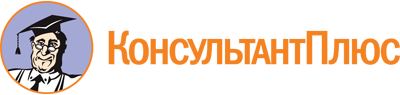 Постановление Администрации Смоленской области от 15.04.2013 N 280
(ред. от 30.11.2022)
"О создании Совета по экономике и инвестициям при Администрации Смоленской области"Документ предоставлен КонсультантПлюс

www.consultant.ru

Дата сохранения: 11.06.2023
 Список изменяющих документов(в ред. постановлений Администрации Смоленской областиот 29.10.2013 N 849, от 01.08.2014 N 543, от 11.04.2017 N 203,от 26.11.2018 N 778, от 26.02.2019 N 72, от 13.09.2021 N 588,от 30.11.2022 N 881)Список изменяющих документов(в ред. постановлений Администрации Смоленской областиот 29.10.2013 N 849, от 01.08.2014 N 543, от 11.04.2017 N 203,от 26.11.2018 N 778, от 26.02.2019 N 72, от 13.09.2021 N 588,от 30.11.2022 N 881)